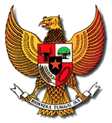 MENTERI KEUANGAN REPUBLIK INDONESIASALINANPERATURAN MENTERI KEUANGAN REPUBLIK INDONESIA
NOMOR 31/PMK.02/2013
TENTANG
PERUBAHAN ATAS PERATURAN MENTERI KEUANGAN NOMOR 37/PMK.02/2012  TENTANG STANDAR BIAYA TAHUN ANGGARAN 2013
DENGAN RAHMAT TUHAN YANG MAHA ESA
MENTERI KEUANGAN REPUBLIK INDONESIA,Menimbang:a.bahwa dalam rangka melaksanakan ketentuan Pasal 5 ayat (5) Peraturan Pemerintah Nomor 90 Tahun 2010 tentang Penyusunan Rencana Kerja dan Anggaran Kementerian Negara/Lembaga telah ditetapkan Peraturan Menteri Keuangan Nomor 37/PMK.02/2012 tentang Standar Biaya Tahun Anggaran 2013; bahwa dalam rangka melaksanakan ketentuan Pasal 5 ayat (5) Peraturan Pemerintah Nomor 90 Tahun 2010 tentang Penyusunan Rencana Kerja dan Anggaran Kementerian Negara/Lembaga telah ditetapkan Peraturan Menteri Keuangan Nomor 37/PMK.02/2012 tentang Standar Biaya Tahun Anggaran 2013; b.bahwa dalam rangka menindaklanjuti usulan Kementerian Negara/Lembaga terhadap perubahan ruang lingkup dan mekanisme pelaksanaan Peraturan Menteri Keuangan Nomor 37/PMK.02/2012 tentang Standar Biaya Tahun Anggaran 2013 serta mengakomodir beberapa Standar Biaya Masukan yang belum tercantum dalam Standar Biaya Tahun Anggaran 2013, perlu dilakukan perubahan atas beberapa ketentuan dalam Peraturan Menteri Keuangan Nomor 37/PMK.02/2012 tentang Standar Biaya Tahun Anggaran 2013;bahwa dalam rangka menindaklanjuti usulan Kementerian Negara/Lembaga terhadap perubahan ruang lingkup dan mekanisme pelaksanaan Peraturan Menteri Keuangan Nomor 37/PMK.02/2012 tentang Standar Biaya Tahun Anggaran 2013 serta mengakomodir beberapa Standar Biaya Masukan yang belum tercantum dalam Standar Biaya Tahun Anggaran 2013, perlu dilakukan perubahan atas beberapa ketentuan dalam Peraturan Menteri Keuangan Nomor 37/PMK.02/2012 tentang Standar Biaya Tahun Anggaran 2013;c.bahwa berdasarkan pertimbangan sebagaimana dimaksud dalam huruf a, dan huruf b, perlu menetapkan Peraturan Menteri Keuangan tentang Perubahan Atas Peraturan Menteri Keuangan Nomor 37/PMK.02/2012 tentang Standar Biaya Tahun Anggaran 2013;bahwa berdasarkan pertimbangan sebagaimana dimaksud dalam huruf a, dan huruf b, perlu menetapkan Peraturan Menteri Keuangan tentang Perubahan Atas Peraturan Menteri Keuangan Nomor 37/PMK.02/2012 tentang Standar Biaya Tahun Anggaran 2013;Mengingat:1.Peraturan Menteri Keuangan Nomor 37/PMK.02/2012 tentang Standar Biaya Tahun Anggaran 2013;Peraturan Menteri Keuangan Nomor 37/PMK.02/2012 tentang Standar Biaya Tahun Anggaran 2013;2.Peraturan Menteri Keuangan Nomor 113/PMK.05/2012 tentang Perjalanan Dinas Dalam Negeri Bagi Pejabat Negara, Pegawai Negeri, Dan Pegawai Tidak Tetap;Peraturan Menteri Keuangan Nomor 113/PMK.05/2012 tentang Perjalanan Dinas Dalam Negeri Bagi Pejabat Negara, Pegawai Negeri, Dan Pegawai Tidak Tetap;MEMUTUSKAN:MEMUTUSKAN:MEMUTUSKAN:Menetapkan:PERATURAN MENTERI KEUANGAN TENTANG PERUBAHAN ATAS PERATURAN MENTERI KEUANGAN NOMOR 37/PMK.02/2012 TENTANG STANDAR BIAYA TAHUN ANGGARAN 2013.PERATURAN MENTERI KEUANGAN TENTANG PERUBAHAN ATAS PERATURAN MENTERI KEUANGAN NOMOR 37/PMK.02/2012 TENTANG STANDAR BIAYA TAHUN ANGGARAN 2013.PERATURAN MENTERI KEUANGAN TENTANG PERUBAHAN ATAS PERATURAN MENTERI KEUANGAN NOMOR 37/PMK.02/2012 TENTANG STANDAR BIAYA TAHUN ANGGARAN 2013.Pasal IPasal IPasal IBeberapa ketentuan dalam Peraturan Menteri Keuangan Nomor 37/PMK.02/2012 tentang Standar Biaya Tahun Anggaran 2013, diubah sebagai berikut:Beberapa ketentuan dalam Peraturan Menteri Keuangan Nomor 37/PMK.02/2012 tentang Standar Biaya Tahun Anggaran 2013, diubah sebagai berikut:Beberapa ketentuan dalam Peraturan Menteri Keuangan Nomor 37/PMK.02/2012 tentang Standar Biaya Tahun Anggaran 2013, diubah sebagai berikut:1.Angka 2 mengenai Honorarium Pejabat/Panitia Pengadaan Barang/Jasa/Unit Layanan Pengadaan (ULP), angka 3 mengenai Honorarium Pejabat/Panitia Penerima Hasil Pekerjaan, angka 25 mengenai Satuan Biaya Uang Saku Rapat Di Dalam Kantor, dan angka 30 mengenai Satuan Biaya Tiket Perjalanan Dinas Pindah Luar Negeri (One Way) sebagaimana tercantum dalam Lampiran I Peraturan Menteri Keuangan Nomor 37/PMK.02/2012, diubah sehingga menjadi sebagai berikut:Angka 2 mengenai Honorarium Pejabat/Panitia Pengadaan Barang/Jasa/Unit Layanan Pengadaan (ULP), angka 3 mengenai Honorarium Pejabat/Panitia Penerima Hasil Pekerjaan, angka 25 mengenai Satuan Biaya Uang Saku Rapat Di Dalam Kantor, dan angka 30 mengenai Satuan Biaya Tiket Perjalanan Dinas Pindah Luar Negeri (One Way) sebagaimana tercantum dalam Lampiran I Peraturan Menteri Keuangan Nomor 37/PMK.02/2012, diubah sehingga menjadi sebagai berikut:2.HONORARIUM PEJABAT/PANITIA PENGADAAN BARANG/JASA/UNIT LAYANAN PENGADAAN (ULP)3.HONORARIUM PEJABAT/PANITIA PENERIMA HASIL PEKERJAAN25.SATUAN BIAYA UANG SAKU RAPAT DI DALAM KANTOR30.SATUAN BIAYA TIKET PERJALANAN DINAS PINDAH LUAR NEGERI (ONE WAY)2.Menambah 1 (satu) angka dalam Lampiran I Peraturan Menteri Keuangan Nomor 37/PMK.02/2012 yakni angka 31 mengenai Satuan Biaya Pengepakan dan Angkutan Barang Perjalanan Dinas Pindah Dalam Negeri sehingga berbunyi sebagai berikut:Menambah 1 (satu) angka dalam Lampiran I Peraturan Menteri Keuangan Nomor 37/PMK.02/2012 yakni angka 31 mengenai Satuan Biaya Pengepakan dan Angkutan Barang Perjalanan Dinas Pindah Dalam Negeri sehingga berbunyi sebagai berikut:3.Angka 7 mengenai Honorarium Penelitian/Perekayasaan, angka 11 mengenai Honorarium Satpam, Pengemudi, Petugas Kebersihan dan Pramubakti, angka 13 mengenai Honorarium Tim Pelaksana Kegiatan, angka 27 mengenai Satuan biaya Uang Harian Paket Fullboard di Luar Kota dan Uang Saku Paket Fullboard serta Fullday/Halfday di Dalam Kota, angka 28 mengenai Satuan Biaya Penginapan Perjalanan Dinas Dalam Negeri, dan angka 30 mengenai Satuan Biaya Tiket Perjalanan Dinas Pindah Luar Negeri (One Way) dalam Penjelasan Standar Biaya Masukan Tahun Anggaran 2013 yang Berfungsi Sebagai Batas Tertinggi sebagaimana tercantum dalam Lampiran I Peraturan Menteri Keuangan Nomor 37/PMK.02/2012, diubah sehingga menjadi sebagai berikut:Angka 7 mengenai Honorarium Penelitian/Perekayasaan, angka 11 mengenai Honorarium Satpam, Pengemudi, Petugas Kebersihan dan Pramubakti, angka 13 mengenai Honorarium Tim Pelaksana Kegiatan, angka 27 mengenai Satuan biaya Uang Harian Paket Fullboard di Luar Kota dan Uang Saku Paket Fullboard serta Fullday/Halfday di Dalam Kota, angka 28 mengenai Satuan Biaya Penginapan Perjalanan Dinas Dalam Negeri, dan angka 30 mengenai Satuan Biaya Tiket Perjalanan Dinas Pindah Luar Negeri (One Way) dalam Penjelasan Standar Biaya Masukan Tahun Anggaran 2013 yang Berfungsi Sebagai Batas Tertinggi sebagaimana tercantum dalam Lampiran I Peraturan Menteri Keuangan Nomor 37/PMK.02/2012, diubah sehingga menjadi sebagai berikut:4.Menambah 1 (satu) angka dalam Penjelasan Standar Biaya Masukan Tahun Anggaran 2013 yang Berfungsi Sebagai Batas Tertinggi sebagaimana tercantum dalam Lampiran I Peraturan Menteri Keuangan Nomor 37/PMK.02/2012, yakni angka 31 mengenai Satuan Biaya Pengepakan dan Angkutan Barang Perjalanan Dinas Pindah Dalam Negeri sehingga berbunyi sebagai berikut:Menambah 1 (satu) angka dalam Penjelasan Standar Biaya Masukan Tahun Anggaran 2013 yang Berfungsi Sebagai Batas Tertinggi sebagaimana tercantum dalam Lampiran I Peraturan Menteri Keuangan Nomor 37/PMK.02/2012, yakni angka 31 mengenai Satuan Biaya Pengepakan dan Angkutan Barang Perjalanan Dinas Pindah Dalam Negeri sehingga berbunyi sebagai berikut:5.Angka 1 mengenai Satuan Biaya Uang Transport Kegiatan Dalam Kabupaten/Kota, angka 19 mengenai Satuan Biaya Sewa Gedung Pertemuan (per empat jam), angka 20 mengenai Satuan Biaya Sewa Kendaraan (per delapan jam), dan angka 28 mengenai Satuan Biaya Taksi Perjalanan Dinas Dalam Negeri sebagaimana tercantum dalam Lampiran II Peraturan Menteri Keuangan Nomor 37/PMK.02/2012, diubah sehingga menjadi sebagai berikut:Angka 1 mengenai Satuan Biaya Uang Transport Kegiatan Dalam Kabupaten/Kota, angka 19 mengenai Satuan Biaya Sewa Gedung Pertemuan (per empat jam), angka 20 mengenai Satuan Biaya Sewa Kendaraan (per delapan jam), dan angka 28 mengenai Satuan Biaya Taksi Perjalanan Dinas Dalam Negeri sebagaimana tercantum dalam Lampiran II Peraturan Menteri Keuangan Nomor 37/PMK.02/2012, diubah sehingga menjadi sebagai berikut:19. SATUAN BIAYA SEWA GEDUNG PERTEMUAN (PER HARI)19. SATUAN BIAYA SEWA GEDUNG PERTEMUAN (PER HARI)20. SATUAN BIAYA SEWA KENDARAAN (PER HARI)20. SATUAN BIAYA SEWA KENDARAAN (PER HARI)   
28. SATUAN BIAYA TAKSI PERJALANAN DINAS DALAM NEGERI   
28. SATUAN BIAYA TAKSI PERJALANAN DINAS DALAM NEGERI6.Angka 1 mengenai Satuan Biaya Uang Transpor Kegiatan Dalam Kabupaten/Kota, angka 7 mengenai Satuan Biaya Pengadaan Bahan Makanan, angka 19 mengenai Satuan Biaya Sewa Gedung Pertemuan (per empat jam), angka 20 mengenai Satuan Biaya Sewa Kendaraan (per delapan jam), angka 26 mengenai Satuan Biaya Paket Kegiatan Rapat/Pertemuan di Luar Kantor, 28 mengenai Satuan Biaya Taksi Perjalanan Dinas dan Catatan Umum dalam Penjelasan Standar Biaya Masukan Tahun Anggaran 2013 Yang Berfungsi Sebagai Batas Estimasi sebagaimana tercantum dalam Lampiran II Peraturan Menteri Keuangan Nomor 37/PMK.02/2012 diubah sehingga menjadi sebagai berikut:Angka 1 mengenai Satuan Biaya Uang Transpor Kegiatan Dalam Kabupaten/Kota, angka 7 mengenai Satuan Biaya Pengadaan Bahan Makanan, angka 19 mengenai Satuan Biaya Sewa Gedung Pertemuan (per empat jam), angka 20 mengenai Satuan Biaya Sewa Kendaraan (per delapan jam), angka 26 mengenai Satuan Biaya Paket Kegiatan Rapat/Pertemuan di Luar Kantor, 28 mengenai Satuan Biaya Taksi Perjalanan Dinas dan Catatan Umum dalam Penjelasan Standar Biaya Masukan Tahun Anggaran 2013 Yang Berfungsi Sebagai Batas Estimasi sebagaimana tercantum dalam Lampiran II Peraturan Menteri Keuangan Nomor 37/PMK.02/2012 diubah sehingga menjadi sebagai berikut:Pasal IIPasal IIPasal IIPeraturan Menteri ini mulai berlaku pada tanggal diundangkan.Peraturan Menteri ini mulai berlaku pada tanggal diundangkan.Peraturan Menteri ini mulai berlaku pada tanggal diundangkan.Agar setiap orang mengetahuinya, memerintahkan pengundangan Peraturan Menteri ini dengan penempatannya dalam Berita Negara Republik Indonesia.Agar setiap orang mengetahuinya, memerintahkan pengundangan Peraturan Menteri ini dengan penempatannya dalam Berita Negara Republik Indonesia.Agar setiap orang mengetahuinya, memerintahkan pengundangan Peraturan Menteri ini dengan penempatannya dalam Berita Negara Republik Indonesia.Diundangkan di JakartaDiundangkan di JakartaDiundangkan di JakartaDiundangkan di JakartaDiundangkan di Jakartapada tanggal 6 Februari 2013pada tanggal 6 Februari 2013pada tanggal 6 Februari 2013pada tanggal 6 Februari 2013pada tanggal 6 Februari 2013MENTERI HUKUM DAN HAK ASASI MANUSIA 
               REPUBLIK INDONESIA,MENTERI HUKUM DAN HAK ASASI MANUSIA 
               REPUBLIK INDONESIA,MENTERI HUKUM DAN HAK ASASI MANUSIA 
               REPUBLIK INDONESIA,MENTERI HUKUM DAN HAK ASASI MANUSIA 
               REPUBLIK INDONESIA,MENTERI HUKUM DAN HAK ASASI MANUSIA 
               REPUBLIK INDONESIA,                          ttd.                          ttd.                          ttd.                          ttd.                          ttd.              AMIR SYAMSUDIN              AMIR SYAMSUDIN              AMIR SYAMSUDIN              AMIR SYAMSUDIN              AMIR SYAMSUDINBERITA NEGARA REPUBLIK INDONESIA TAHUN 2013 NOMOR 211BERITA NEGARA REPUBLIK INDONESIA TAHUN 2013 NOMOR 211BERITA NEGARA REPUBLIK INDONESIA TAHUN 2013 NOMOR 211BERITA NEGARA REPUBLIK INDONESIA TAHUN 2013 NOMOR 211BERITA NEGARA REPUBLIK INDONESIA TAHUN 2013 NOMOR 211